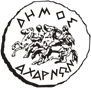 ΔΗΜΟΣ ΑΧΑΡΝΩΝΔΙΕΥΘΥΝΣΗ ΠΟΛΙΤΙΣΜΟΥ, ΑΘΛΗΤΙΣΜΟΥ & ΚΟΙΝΩΦΕΛΩΝ ΔΟΜΩΝΟ ΔΗΜΑΡΧΟΣ ΑΧΑΡΝΩΝ                                        						Ο ΑΝΤΙΔΗΜΑΡΧΟΣ ΠΟΛΙΤΙΣΜΟΥ ΑΘΛΗΤΙΣΜΟΥ & ΚΟΙΝΩΝΙΚΩΝ ΔΟΜΩΝ      ΣΠΥΡΟΣ ΒΡΕΤΤΟΣ											ΝΙΚΟΛΑΟΣ ΔΑΜΑΣΚΟΣΑΘΛΗΤΙΚΟ-ΕΚΠΑΙΔΕΥΤΙΚΟ-ΨΥΧΑΓΩΓΙΚΟ ΠΡΟΓΡΑΜΜΑ «ΚΑΛΟΚΑΙΡΙ ΣΤΗΝ ΠΟΛΗ ΜΑΣ 2024»   ΠΡΟΓΡΑΜΜΑ ΔΡΑΣΤΗΡΙΟΤΗΤΩΝ Α΄ ΠΕΡΙΟΔΟΥΑΘΛΗΤΙΚΟ-ΕΚΠΑΙΔΕΥΤΙΚΟ-ΨΥΧΑΓΩΓΙΚΟ ΠΡΟΓΡΑΜΜΑ «ΚΑΛΟΚΑΙΡΙ ΣΤΗΝ ΠΟΛΗ ΜΑΣ 2024»   ΠΡΟΓΡΑΜΜΑ ΔΡΑΣΤΗΡΙΟΤΗΤΩΝ Α΄ ΠΕΡΙΟΔΟΥΑΘΛΗΤΙΚΟ-ΕΚΠΑΙΔΕΥΤΙΚΟ-ΨΥΧΑΓΩΓΙΚΟ ΠΡΟΓΡΑΜΜΑ «ΚΑΛΟΚΑΙΡΙ ΣΤΗΝ ΠΟΛΗ ΜΑΣ 2024»   ΠΡΟΓΡΑΜΜΑ ΔΡΑΣΤΗΡΙΟΤΗΤΩΝ Α΄ ΠΕΡΙΟΔΟΥΑΘΛΗΤΙΚΟ-ΕΚΠΑΙΔΕΥΤΙΚΟ-ΨΥΧΑΓΩΓΙΚΟ ΠΡΟΓΡΑΜΜΑ «ΚΑΛΟΚΑΙΡΙ ΣΤΗΝ ΠΟΛΗ ΜΑΣ 2024»   ΠΡΟΓΡΑΜΜΑ ΔΡΑΣΤΗΡΙΟΤΗΤΩΝ Α΄ ΠΕΡΙΟΔΟΥΑΘΛΗΤΙΚΟ-ΕΚΠΑΙΔΕΥΤΙΚΟ-ΨΥΧΑΓΩΓΙΚΟ ΠΡΟΓΡΑΜΜΑ «ΚΑΛΟΚΑΙΡΙ ΣΤΗΝ ΠΟΛΗ ΜΑΣ 2024»   ΠΡΟΓΡΑΜΜΑ ΔΡΑΣΤΗΡΙΟΤΗΤΩΝ Α΄ ΠΕΡΙΟΔΟΥΑΘΛΗΤΙΚΟ-ΕΚΠΑΙΔΕΥΤΙΚΟ-ΨΥΧΑΓΩΓΙΚΟ ΠΡΟΓΡΑΜΜΑ «ΚΑΛΟΚΑΙΡΙ ΣΤΗΝ ΠΟΛΗ ΜΑΣ 2024»   ΠΡΟΓΡΑΜΜΑ ΔΡΑΣΤΗΡΙΟΤΗΤΩΝ Α΄ ΠΕΡΙΟΔΟΥΑΘΛΗΤΙΚΟ-ΕΚΠΑΙΔΕΥΤΙΚΟ-ΨΥΧΑΓΩΓΙΚΟ ΠΡΟΓΡΑΜΜΑ «ΚΑΛΟΚΑΙΡΙ ΣΤΗΝ ΠΟΛΗ ΜΑΣ 2024»   ΠΡΟΓΡΑΜΜΑ ΔΡΑΣΤΗΡΙΟΤΗΤΩΝ Α΄ ΠΕΡΙΟΔΟΥ1ο ΔΗΜΟΤΙΚΟ ΣΧΟΛΕΙΟ ΘΡΑΚΟΜΑΚΕΔΟΝΩΝ  1ο ΔΗΜΟΤΙΚΟ ΣΧΟΛΕΙΟ ΘΡΑΚΟΜΑΚΕΔΟΝΩΝ  1ο ΔΗΜΟΤΙΚΟ ΣΧΟΛΕΙΟ ΘΡΑΚΟΜΑΚΕΔΟΝΩΝ  1ηΕβδομάδα ΩΡΑΡΙΟΔΕΥΤΕΡΑ17 Ιουνίου 2024ΤΡΙΤΗ18 Ιουνίου 2024ΤΕΤΑΡΤΗ19 Ιουνίου 2024ΠΕΜΠΤΗ 20 Ιουνίου 2024ΠΕΜΠΤΗ 20 Ιουνίου 2024ΠΕΜΠΤΗ 20 Ιουνίου 2024ΠΑΡΑΣΚΕΥΗ21 Ιουνίου 2024ΠΑΡΑΣΚΕΥΗ21 Ιουνίου 20241ηΕβδομάδα 08:00-09:00ΠΡΟΣΕΛΕΥΣΗΠΡΟΣΕΛΕΥΣΗΠΡΟΣΕΛΕΥΣΗΠΡΟΣΕΛΕΥΣΗΠΡΟΣΕΛΕΥΣΗΠΡΟΣΕΛΕΥΣΗΠΡΟΣΕΛΕΥΣΗΠΡΟΣΕΛΕΥΣΗ1ηΕβδομάδα 10:00Δεκατιανό ΔεκατιανόΔεκατιανόΔεκατιανόΔεκατιανόΔεκατιανόΔεκατιανόΔεκατιανό1ηΕβδομάδα 09:00-13:00Αθλητικές και καλλιτεχνικές δραστηριότητες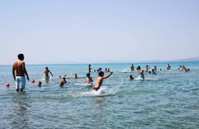 Μπάνιο στη θάλασσα(Παραλία Σχοινιά ή Λούτσα)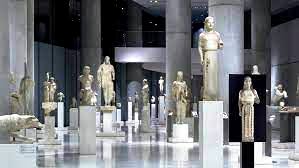 Μουσείο  ΑκρόποληςΑθλητικές και καλλιτεχνικές δραστηριότητεςΑθλητικές και καλλιτεχνικές δραστηριότητεςΑθλητικές και καλλιτεχνικές δραστηριότητες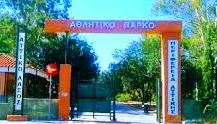 Αττικό Άλσος Αττικό Άλσος 1ηΕβδομάδα 13:00-14:00Σάντουιτς -ΧυμόςΣάντουιτς -ΧυμόςΣάντουιτς -ΧυμόςΣάντουιτς -ΧυμόςΣάντουιτς -ΧυμόςΣάντουιτς -ΧυμόςΣάντουιτς -ΧυμόςΣάντουιτς -Χυμός1ηΕβδομάδα 14:00-15:30Προβολή παιδικής ταινίας, ζωγραφικήΠροβολή παιδικής ταινίας, ζωγραφικήΠροβολή παιδικής ταινίας, ζωγραφικήΠροβολή παιδικής ταινίας, ζωγραφικήΠροβολή παιδικής ταινίας, ζωγραφικήΠροβολή παιδικής ταινίας, ζωγραφικήΠροβολή παιδικής ταινίας, ζωγραφικήΠροβολή παιδικής ταινίας, ζωγραφική1ηΕβδομάδα 14:00-16:00ΑΠΟΧΩΡΗΣΗΑΠΟΧΩΡΗΣΗ ΑΠΟΧΩΡΗΣΗΑΠΟΧΩΡΗΣΗΑΠΟΧΩΡΗΣΗΑΠΟΧΩΡΗΣΗΑΠΟΧΩΡΗΣΗΑΠΟΧΩΡΗΣΗ2ηΕβδομάδαΩΡΑΡΙΟΔΕΥΤΕΡΑ24 Ιουνίου 2024ΤΡΙΤΗ25 Ιουνίου 2024ΤΕΤΑΡΤΗ26 Ιουνίου 2024ΤΕΤΑΡΤΗ26 Ιουνίου 2024ΠΕΜΠΤΗ 27 Ιουνίου 2024ΠΕΜΠΤΗ 27 Ιουνίου 2024ΠΕΜΠΤΗ 27 Ιουνίου 2024ΠΑΡΑΣΚΕΥΗ28 Ιουνίου 20242ηΕβδομάδα08:00-09:00ΑΡΓΙΑΑΓΙΟΥ ΠΝΕΥΜΑΤΟΣΠΡΟΣΕΛΕΥΣΗΠΡΟΣΕΛΕΥΣΗΠΡΟΣΕΛΕΥΣΗΠΡΟΣΕΛΕΥΣΗΠΡΟΣΕΛΕΥΣΗΠΡΟΣΕΛΕΥΣΗΠΡΟΣΕΛΕΥΣΗ2ηΕβδομάδα10:00ΑΡΓΙΑΑΓΙΟΥ ΠΝΕΥΜΑΤΟΣΔεκατιανόΔεκατιανόΔεκατιανόΔεκατιανόΔεκατιανόΔεκατιανόΔεκατιανό2ηΕβδομάδα09:00-13:00ΑΡΓΙΑΑΓΙΟΥ ΠΝΕΥΜΑΤΟΣΜπάνιο στη θάλασσα(Παραλία Σχοινιά)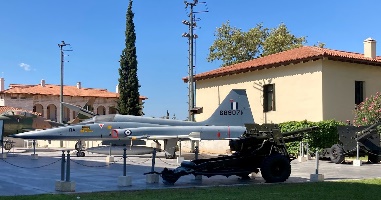 Πολεμικό Μουσείο  Πολεμικό Μουσείο  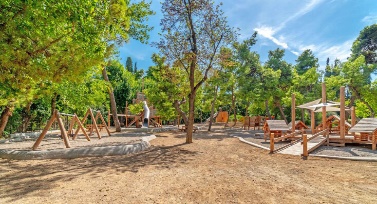 Παιδική Χαρά Ζαππείου   Παιδική Χαρά Ζαππείου   Παιδική Χαρά Ζαππείου   Αθλητικές και καλλιτεχνικές δραστηριότητες2ηΕβδομάδα13:00-14:00ΑΡΓΙΑΑΓΙΟΥ ΠΝΕΥΜΑΤΟΣΣάντουιτς -ΧυμόςΣάντουιτς -Χυμός Σάντουιτς -Χυμός Σάντουιτς -Χυμός Σάντουιτς -Χυμός Σάντουιτς -Χυμός ΠΑΡΤΥΠίτσα –- Παγωτό 2ηΕβδομάδα14:00-15:30ΑΡΓΙΑΑΓΙΟΥ ΠΝΕΥΜΑΤΟΣΠροβολή παιδικής ταινίας, ζωγραφικήΠροβολή παιδικής ταινίας, ζωγραφικήΠροβολή παιδικής ταινίας, ζωγραφικήΠροβολή παιδικής ταινίας, ζωγραφικήΠροβολή παιδικής ταινίας, ζωγραφικήΠροβολή παιδικής ταινίας, ζωγραφικήΠΑΡΤΥΠίτσα –- Παγωτό 2ηΕβδομάδα14:00-16:00ΑΡΓΙΑΑΓΙΟΥ ΠΝΕΥΜΑΤΟΣΑΠΟΧΩΡΗΣΗ ΑΠΟΧΩΡΗΣΗΑΠΟΧΩΡΗΣΗΑΠΟΧΩΡΗΣΗΑΠΟΧΩΡΗΣΗΑΠΟΧΩΡΗΣΗΑΠΟΧΩΡΗΣΗ